Job title: Computer Games Tester 	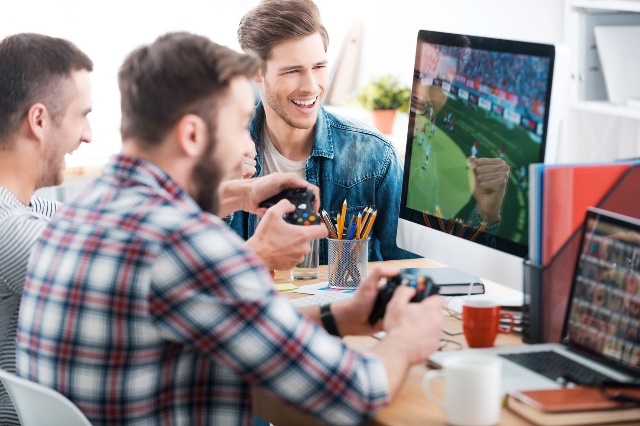 Job title: Computer Games Tester Games tester, quality assurance tester, video games testerComputer games testers play computer games to check they work, and find and record problems or ‘bugs’.Entry requirements: University:You could do a foundation degree, higher national diploma or degree course in:computinggames designprogrammingYou'll usually need:1 or 2 A levels for a foundation degree or higher national diploma2 to 3 A levels for a degreeCollege:You could take A levels in computing or a Level 3 Diploma in Creative Media at college, which may help you to get a junior tester job.You'll usually need:5 GCSEs at grades 9 to 4 (A* to C) including English, maths and a creative subject for a level 3 courseApprenticeships:You could complete a software tester higher apprenticeship.You'll usually need:4 or 5 GCSEs at grades 9 to 4 (A* to C) and A levels, or equivalent, for a higher or degree apprenticeshipDirect Application:You could contact games companies about part-time or short-term work experience opportunities.You'll need good technical skills and an in-depth understanding of different game platforms and quality assurance processes.Skills required: You'll need:maths knowledge for understanding programming to be thorough and pay attention to detail for finding faults and 'bugs' analytical thinking skills for software testing the ability to use your initiative the ability to come up with new ways of doing things excellent verbal communication skills a good memory complex problem-solving skills for fixing 'bugs' to be able to use a computer and the main software packages confidentlyWhat you'll do: In this role you could be:testing different levels and versions of a gamefinding the cause of faults and recommending improvementsentering each 'bug report' on a quality management systemcomparing the game against other games on the marketchecking for spelling mistakes in the game and in instruction manuals and packagingreporting copyright issues like the use of logoschecking a game's accessibility optionsworking under pressure and to deadlinesWhat you’ll earn: £15,000 Starter to £40,000 ExperiencedWorking hours, patterns and environment:37-39 hours per weekYou could work evenings/weekends/bank holidays as customers demand Career path and progression:With experience, you could become a quality assurance manager or move into games marketing.With further training, you could become a games designer, animator or developer.